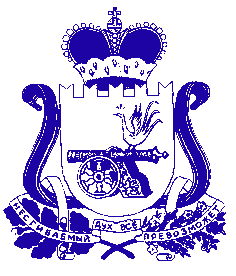 АДМИНИСТРАЦИЯ МУНИЦИПАЛЬНОГО ОБРАЗОВАНИЯ «КРАСНИНСКИЙ РАЙОН»  СМОЛЕНСКОЙ ОБЛАСТИП О С Т А Н О В Л Е Н И Еот 02.06.2021  № 234О внесении изменений в Порядокпредоставления из бюджетамуниципального образования«Краснинский район» Смоленскойобласти  субсидий некоммерческиморганизациям, не являющимсягосударственными (муниципальными)учреждениями, - общественныморганизациям инвалидов и ветеранов Администрация муниципального образования «Краснинский район» Смоленской области  постановляет: 1. Внести в Порядок предоставления из бюджета муниципального образования «Краснинский район» Смоленской области  субсидий некоммерческим организациям, не являющимся государственными (муниципальными) учреждениями, - общественным организациям инвалидов и ветеранов, утвержденный постановлением Администрации муниципального образования «Краснинский район» Смоленской области от 04.02.2021 года №37, следующие изменения: - в подпункте 1.4 пункта 1  слова  «- на подписку для организации не более 3 видов периодических и справочных изданий в количестве до 10 экземпляров каждого вида» заменить словами «- на подписку для организации не более 3 видов периодических и справочных изданий в количестве до 20 экземпляров каждого вида»; слова «- на приобретение проездных документов на городской пассажирский транспорт (кроме такси) для нужд организации (не более 3 документов каждого вида) заменить словами «- на приобретение проездных документов на городской пассажирский транспорт (кроме такси) для нужд организации (не более 15 документов каждого вида)».2.  Отделу правового и информационного обеспечения Администрации муниципального образования «Краснинский район» Смоленской области (И.А.Малихов) разместить настоящее постановление на официальном сайте муниципального образования «Краснинский район» Смоленской области.3. Настоящее постановление вступает в силу со дня его официального опубликования.4. Контроль за исполнением настоящего постановления оставляю за собой.Глава муниципального образования«Краснинский район»Смоленской области						  	    С.В. Архипенков